УКРАЇНАХарківська область Валківська міська радаПроект Р І Ш Е Н Н ЯХХІІ сесія VІІ скликання від 13 березня 2018 року                                                                        № Про схвалення проекту Договору проспівробітництво територіальних громад Керуючись статтями 25, 26, 59 Закону України «Про місцеве самоврядування в Україні», статтею 11 Закону України «Про співробітництво територіальних громад», розглянувши проект договору про співробітництво територіальних громад сіл, селищ, міста Баранівської, Благодатненської, Високопільської, Мельниківської, Новомерчицької, Олександрівської сільських, Ков’язької, Старомерчицької селищних, Валківської міської рад у формі реалізації спільних проектів, що передбачає координацію діяльності суб’єктів співробітництва та акумулювання ними на визначений період ресурсів з метою спільного здійснення відповідних заходів шляхом реалізації спільного проекту «Спільними зусиллями – до  процвітання громад», який спільно підготовлено комісією суб’єктів співробітництва, врахувавши висновки постійної комісії міської ради з питань бюджету, фінансів, соціально-економічного розвитку та комунальної власності, Валківська міська рада вирішила:	1. Схвалити проект Договору про співробітництво територіальних громад (додається).2. Доручити Валківському міському голові Скрипніченку В.В. підписати договір, зазначений у пункті 1 цього рішення.3. Передбачити у міському бюджеті на 2018 рік видатки в сумі __________ грн. на виконання даного договору.4. Контроль за виконанням цього рішення покласти на постійну комісію міської ради з питань бюджету, фінансів, соціально-економічного розвитку та комунальної власності (Литвин С.І.).Міський голова                                                                            В.Скрипніченко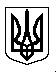 